ТЕХНІЧНЕ ЗАВДАННЯ НА КОНСУЛЬТУВАННЯ «КАМПАНІЯ ЗМІ ДЛЯ НОВОЇ УКРАЇНСЬКОЇ ШКОЛИ»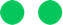  Базова інформація «Навчаємось разом» – це чотирирічний проєкт співпраці, який стартував між Україною та Фінляндією влітку 2018 року. Наразі роботу за проєктом планується завершити до липня 2022 року. Він реалізується компанією FCG International.Проєкт орієнтований на підтримку реформи Нової української школи (НУШ), особливо в галузі початкової освіти, і поділений на три основні кластери та межсекторальні елементи. Три кластера: (1) підготовка вчителів, (2) популяризація освіти та (3) освітнє середовище. Наразі «Навчаємось разом» прагне укласти контракт з кваліфікованою і досвідченою медіакомпанією або іншою відповідною організацією для виконання завдання, пов'язаного з розробленням та проведенням кампанії в засобах масової інформації під назвою «Цінність освіти». Це технічне завдання (ТЗ) є запрошенням надати конкурсні пропозиції для виконання цього завдання. Це завдання має на меті популяризацію освіти.Ціль Результати міжнародного дослідження якості освіти PISA були опубліковані майже рік тому. Вони показують, що українські учні значно відстають від середніх показників в країнах ОЕСР: на 23 бали з читання, на 39-з математики і на 22-з природничих наук.  В Україні понад 26% міжшкільних відмінностей пояснювалося соціальним, культурним та економічним положенням шкіл та учнів, тоді як, наприклад, у Фінляндії відповідний відсоток становив близько 7 %. Це означає, що не всі учні мають рівні можливості в навчанні. Подальше дослідження PISA (OECD 2010, Pathways to Success: ISBN 978-92-64-07749-2) пояснило, як знання та навички у віці 15 років формують майбутнє життя учнів. Запланована кампанія «Цінність освіти» повинна розвивати цю тему і сприяти розумінню важливості освіти серед широкого загалу, батьків та учнів. У ньому слід підкреслити важливість освіти в цілому та реформи НУШ зокрема.  Кампанія повинна підкреслити, що знання, навички та компетенції, сформовані в НУШ, важливі для майбутніх громадян і пов'язані з реальним життям і потребами роботодавців в 21 столітті. Вчені та фахівці з персоналу з різних областей будуть залучені, наприклад, для пояснення того, яких спеціалістів вони шукають. Молодим фахівцям пропонується піднімати подібні питання зі своєї власної точки зору. Кампанію «Цінність освіти» планується провести протягом двох років з 2021 по 2022 рік з орієнтовним бюджетом в 90 000 євро.Мета постачальника послуг полягає в розробці та реалізації кампанії в засобах масової інформації, спрямованої на зміцнення поваги цільових груп до цінності освіти в цілому і НУШ зокрема.Кампанія є частиною комунікаційної стратегії Міністерства освіти і науки України (https://mon.gov.ua/storage/app/media/media/MOES%20Com%20strategy%202019-2022.pdf). 3. Обсяг робіт З постачальником послуг буде укладено контракт:3.1. Розробка та реалізація комунікаційної програми «Цінність освіти», що включає наступні формати:Медійна кампанія «Цінність освіти» у партнерстві з національними каналами масової інформації (телебачення, радіо, преса, соціальні мережі)Публічні дискусії з гетерогенною презентацією експертів та зацікавлених сторін (експерт PISA , представник МОН, представник ЗВО, представник бізнесу, студенти різних рівнів, рекрутингові компанії, IT-компанії, представники різних меншин та вразливих груп.Повідомлення від молодих студентів університетів і закладів професійно-технічної освіти, а також нещодавно прийнятих на роботу молодих людей про знання і компетенції, отримані в навчальних закладах.Кампанія повинна початися в січні 2020 року і тривати 2 роки. Нагляд за кампанією здійснюватимуть співробітники проекту «Навчаємось разом» і МОН. Цільові групи: широка громадськість, але особливо батьки й учні, вищі навчальні заклади, робочі місця, представники різних меншин і вразливих груп.  Участь: постачальник послуг буде залучати цільові групи в кампанію.3.2. Концептуалізація, структура, формат і дизайн всіх рекламних матеріалів і заходів кампанії. Це може включати проведення кампаній з використанням відповідних засобів масової інформації, таких, як друк і плакати, реклама в газетах, радіо, телебачення, веб-кампанії, соціальні мережі, заходи з управління знаннями, такі, як практикуми і семінари, і рекламні щити. У кампаніях буде використовуватися візуальна ідентичність проєкту «Навчаємось разом», МОН та реформи НУШ.  3.3. Співпраця з комунікаційними експертами проєкту та прес-службою МОН у підготовці прес-релізів, блогів, брошур, організація прес-брифінгів та візитів в ЗМІ, результатом яких стануть різні статті в ЗМІ.3.4. Співпраця з іншими можливими суб'єктами, такими як НУО, аналітичні центри, компанії, бренди, бізнес, ЗВО, медіа-фахівці, ключові лідери думок та донори.3.5. Документування і звітування про діяльність, що висвітлюють прогрес, досягнення і вплив кампанії. Щоденний моніторинг ЗМІ та щомісячний аналіз і звітування. 4. Очікувані результати Постачальник послуг представить наступні результати: 4.1. Представити ідеї та комунікаційний план кампанії в засобах масової інформації: ключові ідеї кампанії та пояснити, як їх реалізація може бути виміряна за допомогою КПВ. 4.2. Розробити креативну концепцію і макети супутніх матеріалів 4.3.  ТЗ повинно охоплювати правозахисний підхід та включення вразливих груп.4.4. Скласти звіт з описом діяльності, включаючи план реалізації, точні часові рамки4.5. Реалізувати кампанію4.6. Писати щомісячні звіти про хід виконання кожного завдання під-кампанії.  4.7. Представити остаточний звіт, в якому будуть відображені використана методологія, проведені заходи, успіхи, проблеми, результати (заплановані та незаплановані), витягнуті уроки та майбутні рекомендації. 5. БюджетМаксимальний загальний бюджет, передбачений для виконання цього завдання, становить 90 000 євро. Бюджет, деталі завдання, умови і положення будуть вказані в договорі між FCG International Ltd (Замовником) і постачальником послуг. Оплата буде здійснюватись поетапно після затвердження ключових результатів Групою управління проєктом.6. Вимоги до заявок Пропозиція повинна включати наступне: 6.1 Технічна пропозиція обсягом не більше 10 сторінок, включаючи передбачуваний підхід і плановані заходи з управління кампанією, включаючи оперативний план роботи з зазначенням строків.6.2 Розбивка витрат Розбивка витрат повинна включати два окремих розділи: «гонорари експертів» та «інші витрати». Гонорари визначаються за ставками за робочі дні чи робочі місяці. Інші витрати повинні бути розбиті таким чином, щоб відповідати Технічній пропозиції та Плану роботи.  Розбивка бюджету повинна бути в євро.6.3 Резюме консультанта і кожного члена команди (якщо використовується командний підхід).6.4. Офіційні документи, що підтверджують статус організації та документ, що підтверджує фінансові можливості (річний звіт про рух грошових коштів і звіт про фінансові результати) організації. Копії реєстраційних документів (у тому числі копії свідоцтв про реєстрацію юридичних осіб, які учасник планує залучити для надання послуг, копія податкового свідоцтва; виписка зі Статуту із зазначенням діяльності).Інші відповідні допоміжні матеріали можуть надаватися як додатки.  Пропозиція повинна бути англійською мовою.7. Критерії оцінювання Пропозиції будуть оцінюватися на основі якості (90%) і ціни (10%).Якість пропозиції буде оцінюватися на основі наступного:Організація:Попередній досвід з аналогічних завдань, принаймні, одна реалізована загальнонаціональна комунікаційна кампанія, переважно в секторі освітиДоведені знання у сфері освіти або суміжній галузіКлючові кваліфікації команди постачальника послуг: Ступінь магістра в галузі зв'язків з громадськістю, журналістики, маркетингу або подібній сферіМінімум п'ять років професійного досвіду в галузі медіа-кампаній, розвитку комунікацій, зв'язків з громадськістю, журналістики, маркетингу або в іншій суміжній галузі Досвід роботи з українськими державними організаціями (в проведенні соціально орієнтованих кампаній)  Наявність налагоджених відносин з потенційними партнерами з боку української бізнес-спільноти Здатність і успішний досвід розробки та реалізації кампаній в засобах масової інформації, а також розробці повідомлень в різних форматах (прес-релізи, веб-сайти, історії успіху, записи в блогах, твіти, ТБ, радіо тощо) з орієнтацією на різні аудиторії Здатність і перевірений досвід ініціативної та ефективної роботи під тиском Знання відповідності брендингу - Відмінні письмові, усні та міжособистісні навички; відмінні навички спілкування англійською та українською мовами. Знання реформи Нової української школи є перевагою. Технічна пропозиція: Актуальність підходу та методології впровадженняочікуваний вплив застосування пропонованої методологіїСпівбесіда, на яку будуть запрошені кращі кандидати, складається з 30 хвилин презентації та 15 хвилин запитань і відповідей. 8. Кінцевий термін подання пропозицій Терміни проведення конкурсу наступні:Всім учасникам конкурсу пропонується повідомити про свою зацікавленість і надати свою пропозицію до 14 грудня 2020 року на електронну пошту (dmytro.morgun@fcg.fi).У разі, якщо учасники хочуть отримати додаткові роз'яснення про конкурс, письмові запитання повинні направлятися на електронну пошту (dmytro.morgun@fcg.fi) до 14 грудня 2020 року.Всім учасникам тендеру будуть надані відповіді на всі запити про роз'яснення до 21 грудня 2020 року.Остаточна заявка повинна бути подана до 28 грудня 2020 року на електронну пошту dmytro.morgun@fcg.fi.Зверніть увагу, що всі письмові повідомлення мають надсилатися англійською мовою. Подальші інструкції з проведення тендеру будуть надані тільки із зазначеної вище електронної адреси. Рекомендації, отримані з інших джерел, не братимуться до уваги при оцінюванні тендерної пропозиції.   